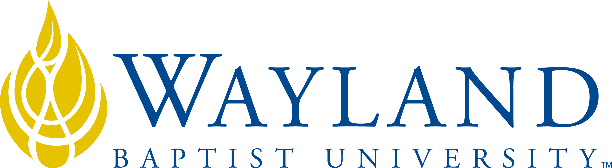 Campus NameSchool of Business2. UNIVERSITY MISSION STATEMENTWayland Baptist University exists to educate students in an academically challenging, learning-focused and distinctively Christian environment for professional success, and service to God and humankind.3. COURSE NUMBER & NAME: MGMT 6304-VC01, Comparative Analysis of Contemporary Managerial Approaches4. TERM: Spring I, 20215. INSTRUCTOR: Dr. Jan Jones6. CONTACT INFORMATION:Office phone: 270-227-9445WBU Email: jonesj@wbu.edu7. OFFICE HOURS, BUILDING & LOCATION:      Monday – Friday:  10:00 a.m. – 4:00 p.m. Central8. COURSE MEETING TIME & LOCATION:Virtual Campus9. CATALOG DESCRIPTION: In-depth examination of alternative management approaches giving consideration to compelling issues and determinates of meaningful differences.10. PREREQUISITE:None11. REQUIRED TEXTBOOK AND RESOURCE MATERIAL: 12. OPTIONAL MATERIALS13. COURSE OUTCOMES AND COMPETENCIES:Examine alternative managerial approaches in contemporary settingCritique compelling issues impacting managerial decision-making Utilize contemporary alternative managerial approaches in analysis of case studies or selected management environments14. ATTENDANCE REQUIREMENTS:Students are expected to participate in all required instructional activities in their courses. Online courses are no different in this regard; however, participation must be defined in a different manner. Student “attendance” in an online course is defined as active participation in the course as described in the course syllabus.  Students aware of necessary absences must inform the professor with as much advance notice as possible in order to make appropriate arrangements. Any student absent 25 percent or more of the online course, i.e., non-participatory during 2 or more weeks of an 8-week session, may receive an F for that course. Any student who has not actively participated in an online class prior to the census date for any given session is considered a “no-show” and will be administratively withdrawn from the class without record. To be counted as actively participating, it is not sufficient to log in and view the course.  The student must be submitting work as described in the course syllabus.15. STATEMENT ON PLAGIARISM & ACADEMIC DISHONESTY:Wayland Baptist University observes a zero tolerance policy regarding academic dishonesty. Per university policy as described in the academic catalog, all cases of academic dishonesty will be reported and second offenses will result in suspension from the university.16. DISABILITY STATEMENT:In compliance with the Americans with Disabilities Act of 1990 (ADA), it is the policy of Wayland Baptist University that no otherwise qualified person with a disability be excluded from participation in, be denied the benefits of, or be subject to discrimination under any educational program or activity in the university. The Coordinator of Counseling Services serves as the coordinator of students with a disability and should be contacted concerning accommodation requests at (806) 291-3765. Documentation of a disability must accompany any request for accommodations.17. COURSE REQUIREMENTS and GRADING CRITERIA:Assignments include Discussion Board work and journal article summaries.Grading Criteria:Discussion Board  / 5 @ 100 points each = 500 pointsJournal Article Summaries / 4 @ 100 each = 400 pointsLate PolicyUnless there are special circumstances as noted below, all work (including Discussion Board assignments and any other graded assignment) must be submitted by the due date. Assignments submitted within one week after the due date will receive a 10% deduction.Assignments submitted more than one week and less than 2 weeks late will receive a 20% deduction.Assignments submitted two weeks late or after the final date of the course will not be accepted.Special circumstances (e.g. death in the family, personal health issues) will be reviewed by the instructor on a case-by-case basis.  To be considered for an exemption to the policy, students must contact the professor in advance of the due date.17.1 Include Grade Appeal Statement: “Students shall have protection through orderly procedures against prejudices or capricious academic evaluation. A student who believes that he or she has not been held to realistic academic standards, just evaluation procedures, or appropriate grading, may appeal the final grade given in the course by using the student grade appeal process described in the Academic Catalog. Appeals  may  not  be  made  for  advanced  placement  examinations  or  course bypass examinations. Appeals are limited to the final course grade, which may be upheld, raised, or lowered at any stage of the appeal process. Any recommendation to lower a course grade must be submitted through the Vice President of Academic Affairs/Faculty Assembly Grade Appeals Committee for review and approval. The Faculty Assembly Grade Appeals Committee may instruct that the course grade be upheld, raised, or lowered to a more proper evaluation.”18. TENTATIVE SCHEDULE19. ADDITIONAL INFORMATIONFaculty may add additional information if desired.BOOKAUTHOREDYEARPUBLISHERISBN #UPDATEDNO BOOKCalendarAssignmentsWeek 1Connect MGMT 6301 to MGMT 6304Change ManagementReview Part 4 of the Wren Text from MGMT 6301.Read articles as assigned.Post on Discussion Board per directions on Blackboard. (Forum 1 & 2)Week 2Change ManagementFind a scholarly article on Change Management.Develop Journal Article Summary as directed.Respond to two peer posts from Forum 2.Week 3Contingency ManagementRead articles as assigned on Blackboard.Post on Discussion Board per directions on Blackboard. (Forum 3)Week 4Contingency ManagementFind a scholarly article on Contingency Management.Develop Journal Article Summary as directed.Respond to two peer posts from Forum 3.Week 5Systems TheoryRead articles as assigned on Blackboard.Post on Discussion Board per directions on Blackboard. (Forum 4)Week 6Systems TheoryFind a scholarly article on Systems Theory.Develop Journal Article Summary as directed.Respond to two peer posts from Forum 4.Week 7Chaos TheoryRead articles as assigned on Blackboard.Post on Discussion Board per directions on Blackboard. (Forum 5)Week 8Chaos TheoryFind a scholarly article on Chaos Theory.Develop Journal Article Summary as directed.Respond to two peer posts from Forum 5.